ДОГОВОР НА БИБЛИОТЕЧНОЕ ОБСЛУЖИВАНИЕ №_______Муниципальное бюджетное учреждение «Городская централизованная библиотечная система», именуемое в дальнейшем «БИБЛИОТЕКА», в лице исполняющего обязанности директора Поповой Светланы Александровны, действующего на основании Устава с одной стороны, и ___________________________________________________________________________________________________________________________________________________________________________,именуемый в дальнейшем «ПОЛЬЗОВАТЕЛЬ» с другой стороны, заключили настоящий договор о нижеследующем:1.Предмет договора   1.1.Библиотека предоставляет Пользователю библиотечные, информационно-библиографические услуги на бесплатной основе, в соответствии с Уставом МБУ «ГЦБС», Правилами пользования библиотекой, утвержденными в установленном порядке.2. Обязательства сторон2.1.Библиотека обязуется:Предоставлять информационно-библиографические услуги Пользователю на основании Единого читательского билета.Обеспечить достоверный учет выдачи-возврата Пользователю документов посредством оформления записей в читательском формуляре, в т.ч. в электронном виде.В случае внесения изменений в Правилах пользования библиотекой ознакомить Пользователя.Пользователь обязуется:Соблюдать Правила пользования Библиотекой.Предоставлять достоверные анкетные данные и своевременно оповещать Библиотеку об изменениях в анкетных данных.Ежегодно проходить перерегистрацию.Бережно относиться к документам, полученным для работы в помещении Библиотеки или на дом, соблюдать сроки возврата. Нести ответственность за несоблюдение Правил пользования Библиотекой. 3. Ответственность сторон   3.1. Библиотека несет ответственность за соблюдение конфиденциальности информации о персональных данных граждан, являющихся пользователями Библиотеки согласно, Положению об обработке и защите персональных данных пользователей МБУ «ГЦБС».    3.2. Пользователь несет административную и материальную ответственность при нарушении им договорных условий пользования библиотечным фондом и иным имуществом, предусмотренных в Правилах пользования Библиотекой, в т.ч.:- за утрату или порчу документов из фондов Библиотеки заменяет их равноценными изданиями.4. Пользователю воспрещается:    4.1. Создание электронных копий документов, выраженных в цифровом формате, перенос их на внешние электронные носители и за воспроизведение их существенных частей.    4.2. Пользоваться Интернет-ресурсами порнографического, агрессивного содержания, а также приносящих вред здоровью, духовному и нравственному развитию.4.3. Пользоваться информацией, на которую установлено ограничение Федеральным законом от 29.10.2010 г. № 436-ФЗ «О защите детей от информации, причиняющей вред их здоровью и развитию».5. Сроки действия договора    5.1. Договор вступает в силу с момента его подписания сторонами и действует на время пользования услугами Библиотеки.6. Дополнительные условия    6.1. Споры по настоящему договору разрешаются в судебном порядке в соответствии с действующим законодательством.    6.2. Нарушение Пользователем Правил пользования Библиотекой служит основанием для расторжения Библиотекой договора в одностороннем порядке либо приостановки обслуживания по договору на определенный срок.    6.3. Настоящий договор составлен в двух экземплярах, имеющих одинаковую юридическую силу. Один экземпляр хранится в Библиотеке, другой экземпляр выдается Пользователю.Адреса и подписи сторон. Даю согласие на сбор, хранение, автоматизированную и неавтоматизированную обработку моих персональных данных согласно Федеральному Закону от 27 июля 2006 года № 152-ФЗ «О персональных данных», с целью предоставления библиотечных, информационных, досуговых и иных услуг, без права передачи данных третьим лицам, кроме случаев, предусмотренных законодательством РФ. Настоящее согласие я могу отозвать, если напишу заявление об этом. Даю согласие на фото-и видеосъемку и размещение фото-и видеоматериалов с моим участием на официальном сайте учреждения (https://www.libhm.ru/) и в социальных сетях, без права передачи третьим лицам.  Даю согласие на рассылку рекламно-информационных материалов библиотеки (афиш, анонсов мероприятий).Подпись: __________________________________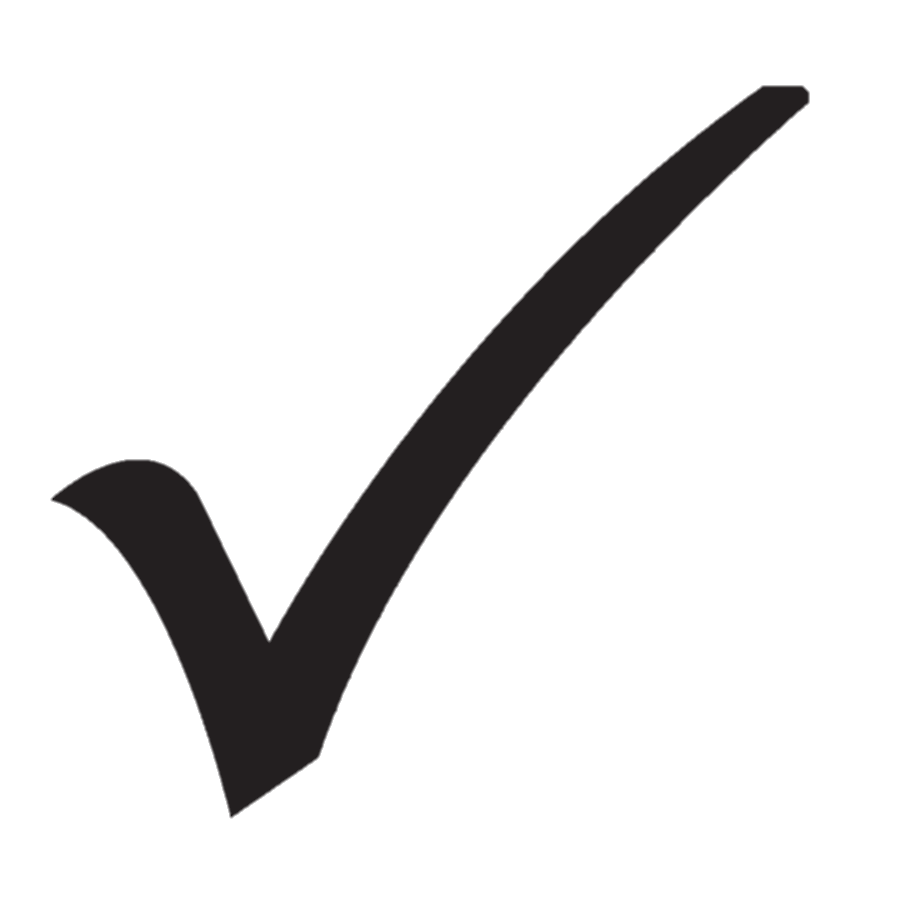 Выдан читательский билет № _____________________________.г. Ханты-Мансийск«____» ______________ 202 _г.«Библиотека»МБУ «Городская централизованная библиотечная система» г. Ханты-Мансийска628001 ул. Краснопартизанская, 2тел. (3467) 362-501Электронный адрес: office@libhm.ru                               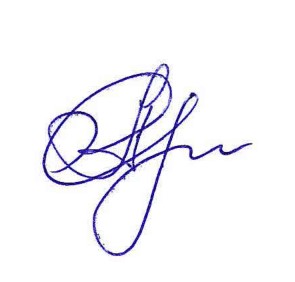 И. о. директора ___________ С. А. Попова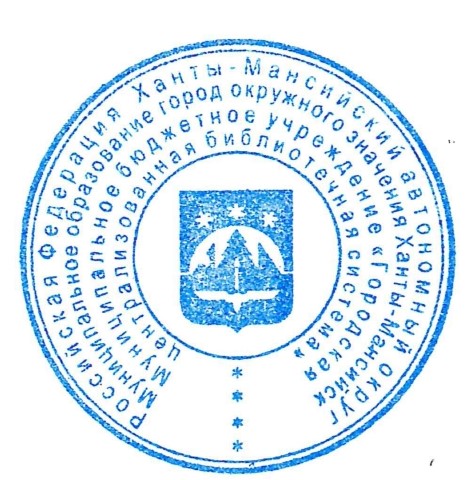                    Подпись                         М..П.«Библиотека»МБУ «Городская централизованная библиотечная система» г. Ханты-Мансийска628001 ул. Краснопартизанская, 2тел. (3467) 362-501Электронный адрес: office@libhm.ru                               И. о. директора ___________ С. А. Попова                   Подпись                         М..П.«Пользователь»Имя_______________________________________Фамилия __________________________________Отчество___________________________________Дата рождения                                                               Место работы/учебы____________________________________________________________________Регистрация по месту жительства (временная регистрация по месту пребывания)                                                             ________________________________________________________Контактные телефоны________________________e-mail                                                                 _____________       ______________________      Подпись                             Расшифровка подписи_____________       ______________________      Подпись                             Расшифровка подписи